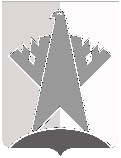 ДУМА СУРГУТСКОГО РАЙОНАХАНТЫ-МАНСИЙСКОГО АВТОНОМНОГО ОКРУГА – ЮГРЫРЕШЕНИЕ29 марта 2024 года							                                               № 653г. СургутВ соответствии с Законом Ханты-Мансийского автономного округа – Югры от 21 февраля 2007 года № 2-оз «О компенсации части родительской платы за присмотр и уход за детьми в организациях, осуществляющих образовательную деятельность по реализации образовательной программы дошкольного образования», подпунктом 31 пункта 2 статьи 22 Устава Сургутского районаДума Сургутского района решила:Внести в решение Думы Сургутского района от 24 июня 2015 года № 700 «Об утверждении Положения о департаменте образования администрации Сургутского района» следующие изменения:1) абзац первый подпункта 2 пункта 1 главы 1 приложения к решению изложить в следующей редакции:«2) по обеспечению отдельных государственных полномочий в сфере образования, организации и обеспечения отдыха и оздоровления детей, организации обеспечения питанием обучающихся, компенсации части родительской платы, переданных в установленном порядке по:»;2) подпункт 2 пункта 1 главы 1 приложения к решению дополнить абзацем десятым следующего содержания:«и) предоставлению компенсации родителям части родительской платы за присмотр и уход за детьми в муниципальных образовательных организациях, реализующих образовательную программу дошкольного образования, подведомственных Департаменту, и частных организациях, осуществляющих образовательную деятельность по реализации образовательной программы дошкольного образования на территории Сургутского района;»;3) пункт 2 главы 2 приложения к решению дополнить подпунктом 9 следующего содержания:«9) компенсация родителям части родительской платы за присмотр и уход за детьми в муниципальных образовательных организациях, реализующих образовательную программу дошкольного образования, подведомственных Департаменту, и частных организациях, осуществляющих образовательную деятельность по реализации образовательной программы дошкольного образования на территории Сургутского района.»;4) пункт 3 главы 3 приложения к решению дополнить подпунктом 6 следующего содержания:«6) в соответствии с Законом Ханты-Мансийского автономного округа – Югры от 21 февраля 2007 года № 2-оз «О компенсации части родительской платы за присмотр и уход за детьми в организациях, осуществляющих образовательную деятельность по реализации образовательной программы дошкольного образования»:а) координирует работу по осуществлению на территории Сургутского района отдельного государственного полномочия;б) обеспечивает эффективный и целевой характер использования средств субвенции в соответствии с утверждёнными Департаменту бюджетными ассигнованиями и лимитами бюджетных обязательств;в) формирует заявки на перечисление необходимого объёма средств субвенции, предоставляемой из бюджета Ханты-Мансийского автономного округа – Югры бюджету Сургутского района для осуществления отдельного государственного полномочия, и осуществляет отправку заявок в Департамент образования и науки Ханты-Мансийского автономного округа – Югры не позднее 20 числа месяца, предшествующего месяцу перечисления субвенции;г) предоставляет в Департамент образования и науки Ханты-Мансийского автономного округа – Югры отчёты об использовании предоставленной субвенции по формам и в сроки, установленные Департаментом образования и науки Ханты-Мансийского автономного округа – Югры;д) несет ответственность за нецелевое, неэффективное использование субвенций и недостоверность отчётов, представляемых в Департамент образования и науки Ханты-Мансийского автономного округа – Югры и иные органы государственной власти Ханты-Мансийского автономного округа – Югры.».Председатель ДумыСургутского района                                                                       В.А. ПолторацкийО внесении изменений в решение Думы Сургутского района от 24 июня 2015 года № 700 «Об утверждении Положения о департаменте образования администрации Сургутского района»